Acids and Bases worksheetName_________________________     Grade________                      Date_____________EXPERIMENT/ INVESTIGATION FOR ACIDS OR BASESRequired materialsRed cabbage leaves WaterBowlColanders (food strainer)VinegarLemon juice (fresh squeezed or lemonade)Bicarbonate of soda (aka: baking soda)Milk of MagnesiaTap waterDistilled waterSeveral glass jars of the same size (vials preferred)Eye-dropper (optional)Step-By-Step Procedure1. Cut your cabbage leaves into small pieces.2. Boil several cups of water. They'll need to be enough water to submerge your cut cabbage pieces later on.3. Place your cut cabbage in a bowl. Pour the boiling water into the bowl. Let the cabbage pieces soak for at least thirty minutes (your water should become a dark-purplish/redish colour depending on the cabbage).4. Separate the cooled "cabbage juice" from the leaves. You can either take the cabbage out with a holed-spoon or pour the bowl of cabbage juice into a strainer over another bowl, allowing the strainer to filter-out the cabbage pieces.5. Line up your glass jars, about one or two inches apart. Pour some of each chemical (vinegar, lemon juice, bicarbonate of soda, and laundry detergent) into each jar.6. Now it's time to test if your chemical is an acid or a base. Pour a dash of your cabbage juice into each jar/vial. To avoid pouring too much, you may want to use an eye-dropper. You may also need to swirl your mixture around a bit. What happens to each mixture of cabbage juice and chemical? If your mixture turned pink, your chemical is an acid. If your mixture turns blue or green, your chemical is a base.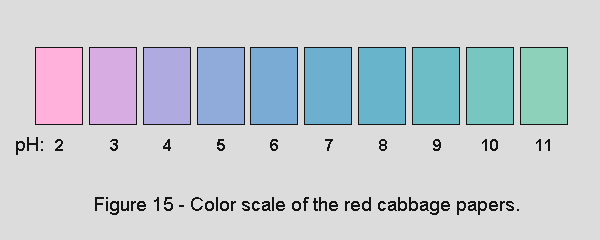 FORMAL ASSESSMENT: ACIDS AND BASESName:________________________                                   Grade:___________Date:_________________________Complete the table by following step 6, and answer the questions that follow.  (18)1.	What is the pH of the tap water and the distilled water respectively?                 (2)	_______   and   _______2.1	What colour change was observed when vinegar was added to the indicator?  (1)	The purple/red indicator turned____________________2.2	What is the ph value of the vinegar according to the scale provided?                 (1)     ______________3.1	What colour change was observed when the lemon juice was added to the indicator?	_____________________________________________________                   (1)3.2	What is the ph value of the lemon juice according to the scale provided?           (1)______________4.1	What colour change was observed when the Bicarbonate of Soda was added to the indicator?	_____________________________________________________                   (1)4.2	What is the ph value of the Bicarbonate of Soda according to the scale provided?   ______________                                                                                                  (1)4.1	What colour change was observed when the Milk of Magnesia was added to the indicator?	_____________________________________________________                    (1)4.2	What is the ph value of the Milk of Magnesia according to the scale provided?   ______________                                                                                                  (1)5. 	What was kept constant when doing the experiment?                                          (2)The amount of___________________________ added to the amount of     _____________________was kept constant.6.	What is your conclusion based on the table that you have completed.                 (6)	_________________________________________________________________	_________________________________________________________________	_________________________________________________________________	_________________________________________________________________	_________________________________________________________________	_________________________________________________________________	_________________________________________________________________	_________________________________________________________________	_________________________________________________________________	_________________________________________________________________											                           [40]What is an acid?How does it taste?What are hydronium ions?How are hydronium ions formed?Acids are corrosive.What does this mean?What is an indicator?What is litmus paper?What colors are they available in? How do they change with acids and bases? Name one use for each of the following acids: Sulfuric Acid , Hydrochloric Acid, Nitric Acid, Citric Acid and Carbonic Acid.What is a base?How does it taste and feel?Name 3 substances that contain bases. See Fig. 5Discuss some uses of the following bases: Sodium Hydroxide, Calcium Hydroxide, and Magnesium Hydroxide What does a strong acid do in water?Name some examples of strong acids. What does a weak acid do in water?Name some examples of weak acids. What’s the difference between a strong base and a weak base?What is a neutralization reaction?What forms when an acid and base neutralize each other? What is the pH  of a solution?What does a “7” on the pH scale mean?  What is one of the only substances that have a pH of 7?What is the pH of acidic solutions?What is the pH of basic solutions? What is a salt? What salt do you think would form from Hydrochloric Acid (HCl) neutralizing Sodium Hydroxide (NaOH)?TABLE 1 – MEASURING THE PH OF SUBSTANCESTABLE 1 – MEASURING THE PH OF SUBSTANCESTABLE 1 – MEASURING THE PH OF SUBSTANCESSUBSTANCEOBSEVATION(What do you see?)pH(according to scale)Tap waterDistilled waterVinegar Lemon JuiceBicarbonate of SodaMilk of magnesia